Scenariusz nr 11 - Ćwiczenia wymowy głoski „r”  Ćwiczenia  oddechowe„Nakarm żyrafy”.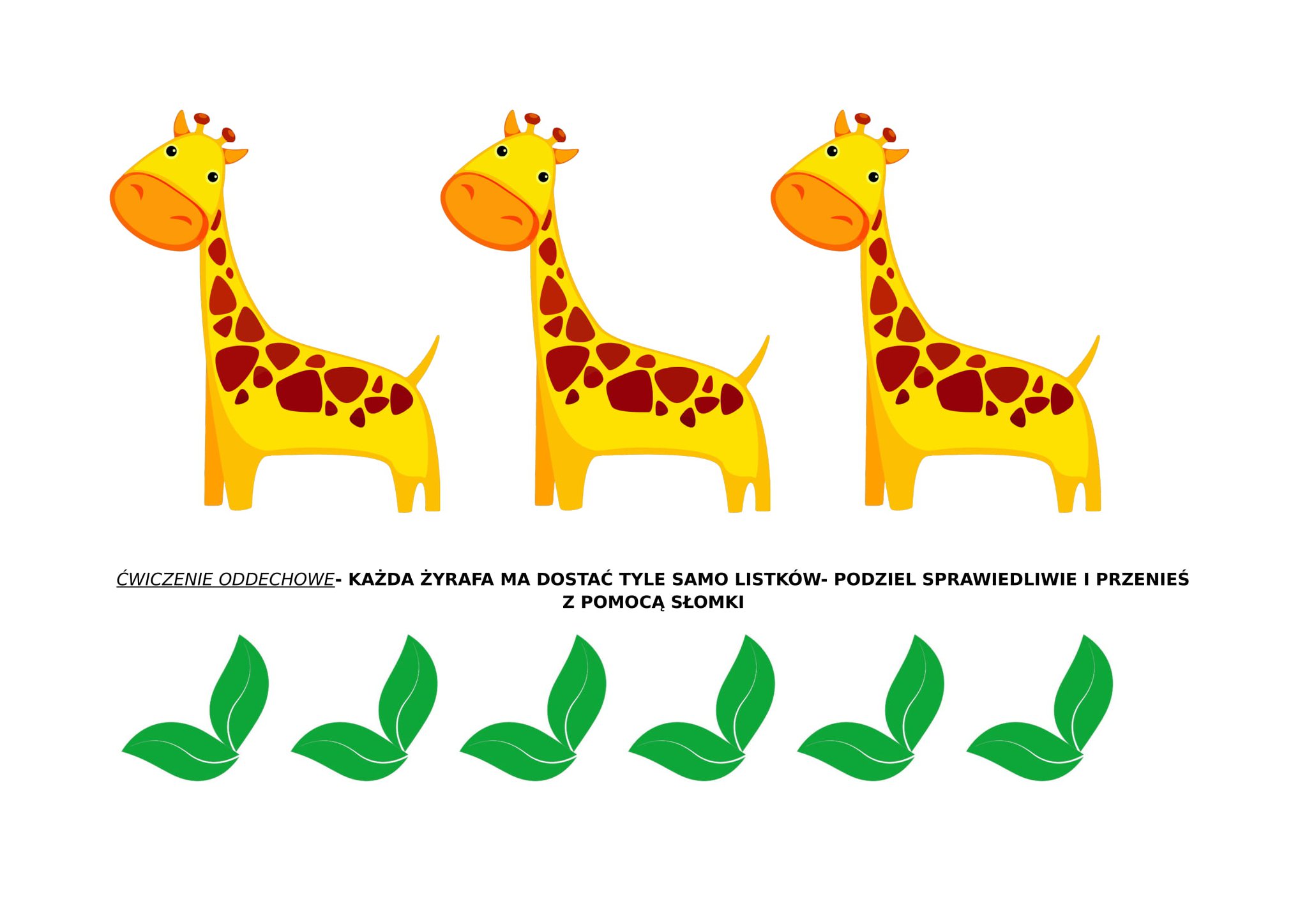 Ćwiczenia artykulacyjne Opowiadanie logopedyczne  „BAJKA O PRZYJACIOŁACH Z SOSNOWEGO LASU”       Pewnego wiosennego dnia w Sosnowym Lesie ktoś głośno zaryczał: aaa ooo eee (dzieci naśladują te odgłosy). Zwierzęta wystraszyły się: yyy yyy (naśladujemy odgłosy). Miś postanowił, że trzeba zorganizować wyprawę do miejsca, z którego dochodzą odgłosy. Zebrali się przy źródełku (język kierujemy w stronę gardła). Zając, miś i wiewiórka wbiegli na polanę pełną kwiatów i wąchali je (wciągamy powietrze nosem, wypuszczamy buzią). Sroka wzniosła się w powietrze (język kierujemy w stronę nosa)  i przyjaciele wyruszyli za nią. Wkrótce misiowi zaczęło coś piszczeć w brzuchu, więc wszyscy postanowili zrobić sobie przerwę na posiłek. Zając wyjął z plecaka śniadanie i chrupał świeżą marchewkę (dzieci udają żucie), miś wyciągnął poziomkowy dżem (oblizujemy usta dookoła), ale wiewiórka była tak wystraszona, że nie mogła nic jeść. Po skończonej uczcie myją ząbki i policzki (czubkiem języka przesuwamy po zębach, a potem po policzkach). Przed nimi była jeszcze długa wędrówka w głąb lasu. Spacerowali wzdłuż strumyka, przeskakując z kamienia na kamień (językiem przesuwamy po zębach). Nagle znowu usłyszeli okrzyki: aaa ooo uuu (naśladujemy odgłosy). Bohaterowie schowali się za wysoki kamień. Sroka postanowiła usiąść na czubku sosny i spojrzeć w dal (język wysuwamy do przodu), lecz niczego nie dojrzała. Zwierzęta wychyliły się   i zobaczyły coś bardzo dziwnego: ktoś wysoko podskakiwał, był okryty kolorowym workiem i głośno krzyczał. Wszyscy patrzyli na zjawę i otworzyli ze zdziwienia pyszczki (otwieramy szeroko buzie). Stwór wychylił się z worka i wtedy przyjaciele uśmiechnęli się z ulgą (szeroko uśmiechamy się). Nie był to żaden stwór, tylko lis. Podeszli do niego, żeby się przywitać (przesyłamy całuski). Wszyscy w doskonałych humorach wrócili do domu na podwieczorek.Ćwiczenia wymowy głoski „r”  „Labirynt” – zaprowadź mrówkę do mrowiska. Powiedz całym zdaniem, gdzie idzie mrówka?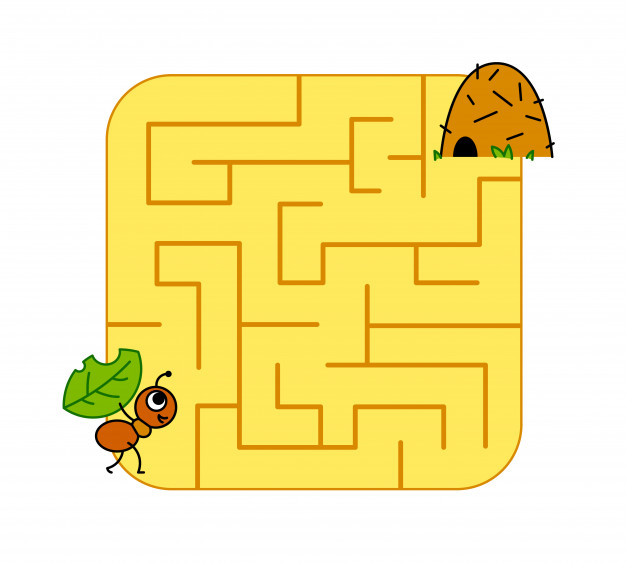 Zagadki. Rozwiąż zagadki, narysuj odpowiedź.Jedna, dwie i kilka jeszcze – I już niebo płacze deszczem.Każdej cieczy ilość małaTaką nazwę będzie miała.Grzebień siana, grzebień trawy, piasek „czeszą” dla zabawy…pożyteczne zwłaszcza wiosnąw miejscach, gdzie roślinki rosną.Brzuch zielony, taka głowa – W strączku się dość długo chował.Przez poduszek górę całą Gniótł księżniczkę mocno w ciało.Karta pracyPrzeczytaj zdania.Bronka chrupie .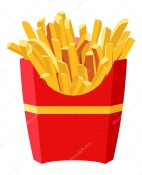   i     fruwają nad domem.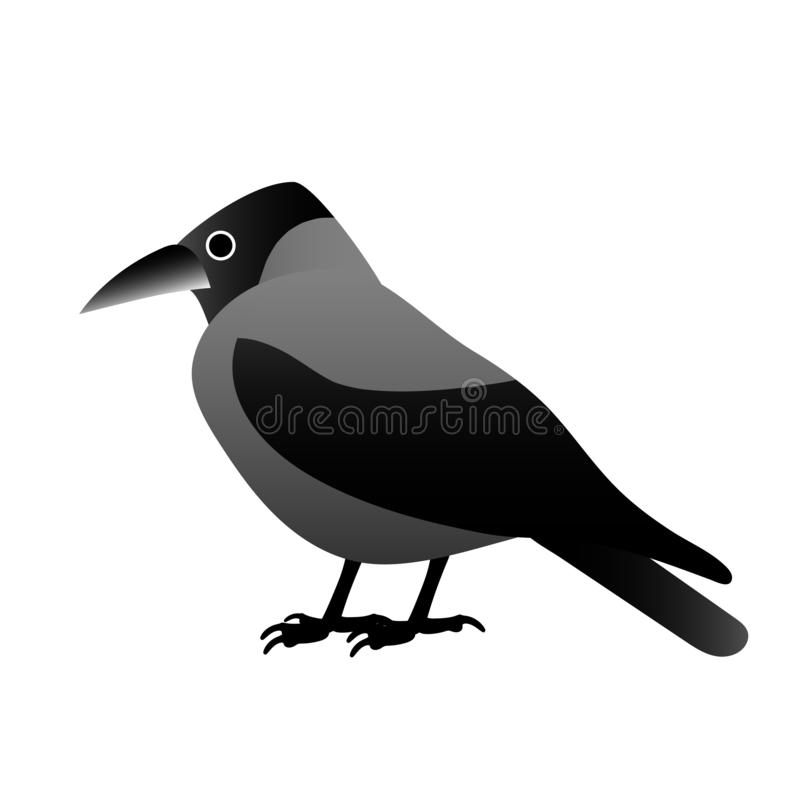 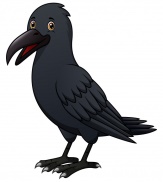   zrobiły nowe mrowisko.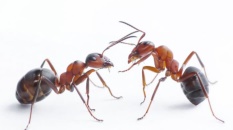 Franek jeździ na    .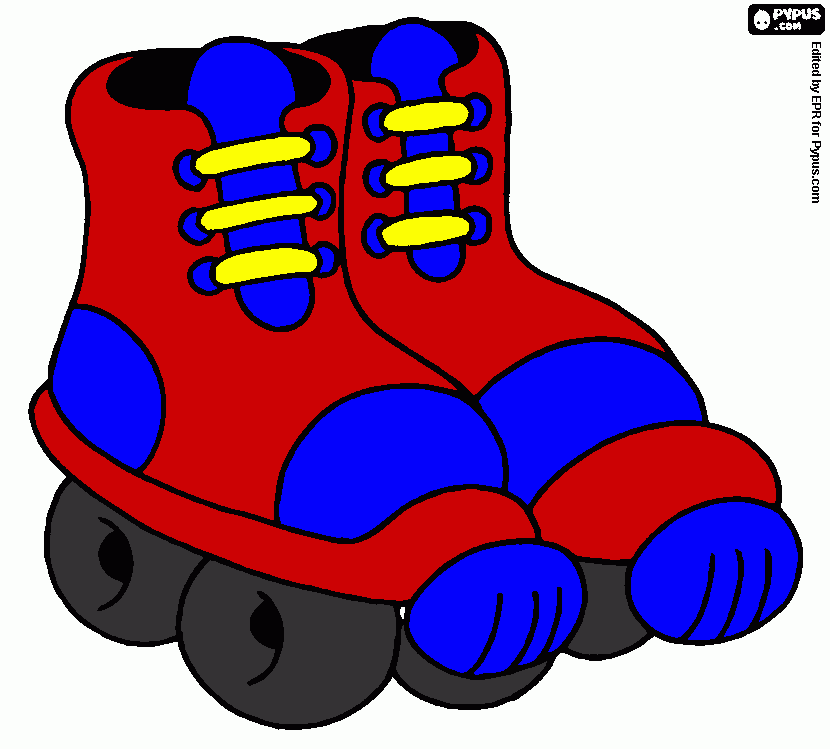 